公共政策網路參與專欄紐西蘭議會線上請願模式介紹公共政策網路參與平臺團隊助理 賴亭潔前言 公共政策網路參與平臺「提點子」單元為我國政府首次利用網路提供提議機制，自於2015年成立以來，「提點子」已成為全民參與公共事務的常設管道，民眾可就我國公共政策提供創意建言，藉由附議過程形成共識，對於成案的提議，主管機關於2個月內具體回應參採情形，並公布於參與平臺，希望藉著網路力量，達到施政措施的公私協力。去年度（2018年）聯合國公布各國電子參與指數（E-Participation Index，EPI）排名中，曾受英國殖民、歷史文化及政治制度深受其影響的大洋洲兩國－紐西蘭及澳洲也雙雙上榜。其中，紐西蘭議會所建置的官方網站中，特別設置「Get Involved」專區，民眾可經由該頁面了解議會事務，包含向議會表達意見、議會正在推動的主題討論、向國會議員陳情、議會專題介紹、當週議會業務執行等等，當中又以「Have your say」專區內的「Start a petition」，與本會平臺提議機制雷同，同樣就公共政策或法律議題，以連署的型式請求政府部門採取行動。紐西蘭政體屬責任內閣制，由國會多數黨黨魁任總理並組閣，與我國憲政體制不同，本文將介紹紐西蘭議會線上請願運作機制，分享該國由眾議院推動公共政策網路參與之態樣。紐西蘭議會請願機制紐西蘭的請願機制３並未限年齡及國籍，民眾可採下列兩種管道向議會提出請願申請：一為傳統的紙本請願書，另外則是自去（2018）年3月起，透過議會網站的「Start a petition」頁面提議，連署後提送至議會。然而向議會請願是紐西蘭政府所建議「最後的行動途徑」，若民眾的請願事項可訴諸其他的解決方式，例如：處理政府投訴的民意調查專員(Ombudsmen)或法院申訴管道，則該請願將不被接受。請願內容必須是符合議會業務權責，主題不得與當前正在討論的請願書相同，提交的每份請願書皆會由議會秘書長辦公室檢核，以確保符合現行命令(Standing Orders)４第361至371條，前述請願書應檢核事項詳列如下：４Standing Orders為眾議院及其相關委員會之議事規範。５Standing Orders第66條為議會一般業務說明，一般業務於每個議會日下午2點舉行，宣布提送至指定委員會的請願書、文件、報告及法案等為第一優先討論順序。紐西蘭議會線上請願紐西蘭議會線上請願系統無需註冊亦不分年齡，任何人皆可提出請願、進行附議，亦可以組織為單位發起電子請願。完成請願申請後，其流程包含開放（Open）、關閉（Closed）、提交（Presented）及報告（Reported），相關流程說明如下表６，但該機制並未規範各流程所需天數。不論線上或紙本請願之分，截止至今（2019）年1月13日，線上正在連署中的請願書共85則，單則請願書請願人數最多已超過8,000人，最少則為0人，關閉待提交之請願書共178則，正在提交中的請願書共160則，而權責委員會完成報告說明的請願書則是732則。經檢視請願頁面之相關規範，皆未提及請願連署門檻人數限制，瀏覽所有請願清單（含線上及紙本，網站並未進行分類），連署人數自個位數到上萬不等，但人數不影響權責委員會報告的權重，所有請願報告中，少至幾十人，多至上萬人，權責委員會皆會進行回應，並將其報告公告。６本表為筆者參閱紐西蘭議會請願程序及Guide for petitions中Keeping track of your petition’s progress之條列資訊，進行梳理及彙整。權責委員會針對請願議題進行背景分析、評估請願者的考量、發表委員會建議及針對請願的回應。如請願書已完成連署，但內容卻非議會業務範圍，權責委員會依舊能夠表達該立場，以「請紐西蘭政府提供朱利安·阿桑奇７永久性政治庇護」８為例，即便該案已完成連署及提交作業，經由外交事務、國防及貿易委員會（Foreign Affairs, Defence and Trade Committee）審議後，表示該請願書所涉之業務範圍已超過委員會的管轄範疇，並公告於最終報告中。結論各國之文化民情及歷史發展進程不盡相同，受英國思想啟蒙的影響，紐西蘭實體請願運動較早，透過請願連署運動，當時尚為英國殖民地的紐西蘭，於1893年通過《公民普選權》法，賦予成年女性投票的權力，較英國早25年擁有女性投票權９，近幾年也有上萬人參與實體請願的經驗，如：新國旗選拔１０、兩性同工同酬１１，以及呼籲政府停止頒發取水許可給中國企業投資的瓶裝水廠，避免地下蓄水層過度抽取１２等，皆吸引萬人投入連署，共同關注社會議題。在網路通訊越來越發達的世代，即便紐西蘭線上請願機制啟動較晚，但議會線上請願平臺介面設計簡單明瞭，民眾請願主題及內容多為簡潔有力，附議者可直觀地了解請願者的訴求，進而加入連署。此外，比起人數，紐西蘭議會更重視請願訴求，一旦請願書通過議會秘書長辦公室檢核，並由國會議員完成提交，後續權責委員會也不論連署人數皆會進行審議及報告。相較於我國公共政策網路參與平臺，紐西蘭議會線上請願開放較晚，公布資訊較少，未進入連署之請願書無法進行查詢，此外，附議者僅能連署，未開放於附議頁面中表達更多想法及意見。請願流程未規定期限，提議人及附議者僅能等待電子郵件通知、致電議會詢問或待請願線上頁面更新。即便如此，紐西蘭議會針對每一份通過檢核之請願書進行回覆的模式，是非常值得做為我國往後推動公民參與政策的參考借鏡。７朱利安·阿桑奇(Julian Paul Assange)，澳洲記者、情報網站「維基解密」(WikiLeaks)創辦人，維基解密創辦至今，公布多國內政及外交內部文件，揭露大量爭議事件，包含美軍於伊拉克與阿富汗等戰爭濫殺平民、孩童等行徑，2010年瑞典首先以阿桑奇性行為不檢點，發布通緝令，而後阿桑奇於英國被捕，他向厄瓜多駐英國大使館尋求政治庇護，並長期駐留於大使館內，近期厄瓜多政府欲引渡阿桑奇至美國，引發全球16個國家發起聲援阿桑奇行動，並呼籲美國政府停止迫害阿桑奇：https://reurl.cc/582Zz８請紐西蘭政府提供朱利安•阿桑奇永久性政治庇護（Provide Julian Assange permanent political asylum in New Zealand）：https://reurl.cc/nZzMX ９賦予女性投票權 英國還真不是「世界第一」：https://www.bbc.com/zhongwen/trad/world-42960995 １０紅色高峰落選新國旗 3萬紐西蘭人請願：http://news.ltn.com.tw/news/world/paper/913863 １１呼籲同工同酬請願書被遞交至國會：http://www.epochtimes.com/b5/16/9/13/n8296905.htm １２七萬紐西蘭人請願叫停中企取水 當地環保局：不能：https://www.pixpo.net/post455944 紐西蘭的國會議員同時也是內閣成員，這是內閣制國家政府體制的主要特色之一，除了履行內閣的行政責任，也必須善盡國會議員的立法職責，面對重大政策、修法提議、跨部會事物等，牽涉的領域過廣且複雜性高的議案，紐西蘭傾向仰賴全體人員集思廣益，共同解決問題１３。借鏡紐西蘭請願機制，也期待未來我國能夠運用網路資訊科技促成跨院際公共政策網路參與的合作，並擴大地方政府導入使用，讓各級機關部會更全面傾聽民眾心聲，進行良善的政策溝通。１３石忠山(2016)。當代紐西蘭憲政體制。台灣國際研究季刊，2(1)，11-13。檢自http://www.tisanet.org/quarterly/2-1-1.pdf (2019年1月11日)編號內容361向眾議院提交請願書。請願書包括請願主題及建議執行方向，要求眾議院就請願事件進行回覆或採取行動。請願書內容須為議會業務範圍。362請願書內容必須是英文或毛利語。363請願書必須提供姓名及通信聯絡地址等。364請願書的連署人必須親自簽名，除非是無行為能力者，代辦人必須於簽名旁附註該事實。365每個簽名都必須簽署在指定請願書上，或是在線上頁面，且不得進行黏貼或轉移至其他請願書。366公司行號的請願書必須由企業正式授權簽署。若為紐西蘭境外註冊的單位，則可由授權之律師簽署。367請願書之用字遣詞必須尊重、溫和且不偏激。請願書內容不得包含無相關之陳述。368提交請願之國會議員需注意該請願內容符合議會現行命令(Standing Orders)，並確保該國會議員關注請願流程。國會議員不得為其負責之請願書連署。369請願書可於任何工作日的下午1點前提交至眾議院，實際以國會議員遞送給秘書長的時間為主。眾議院秘書長依據議會現行命令(Standing Orders)第66條５所指定之時間宣佈請願書。370符合議會現行命令(Standing Orders)的請願書將提交至指定委員會，將由秘書長分配給最合適之權責委員會審議及報告。371以下內容不符合請願規定：尚未嘗試以其他法律途徑解決的主題若尚未向民意調查專員(Ombudsmen)提出申請，應先向該單位人員提出相關請求該則請願書與眾議院近期處理之請願書主題相同(如請願書中包含先前審視之請願書所沒有的重要證據或調查新方向，則為例外)請願流程說明建立請願（Create a petition）提議人請願申請時，必填欄位包含請願主題、期待議會所做的事物、請願的原因、請願截止日（請願開放時間最長設定為一年）、聯絡資訊（姓名、電子郵件及手機，所屬單位則為選填項目），輸入主題後，系統會自動進行關鍵字建議，提供目前正在請願中或已完成請願之相關主題。所有欄位填寫完畢後，系統即發送電子郵件驗證信件，至先前所填寫之電子郵件信箱內，點擊驗證連結，便可完成請願。附議者僅需填寫姓名及電子郵件，即可完成附議，系統依據電子郵件地址做為確認附議的唯一性。開放（Open）經秘書長辦公室檢核後的電子請願書便會發布於網站，該狀態為「開放」，代表任何人皆可簽署該請願書表示支持，在請願書關閉前，系統將以電子郵件通知。關閉（Closed）連署結束後，電子請願書將於第二天呈現「關閉」狀態。提交（Presented）電子請願書顯示「關閉」後，國會議員必須提交該請願書至眾議院，並由眾議院秘書長指派相關業務之權責委員會進行審議。報告（Reported）該狀態表示請願書已由權責委員會開始進行審查，並且已向議會報告，相關報告內容公告於相應的請願頁面。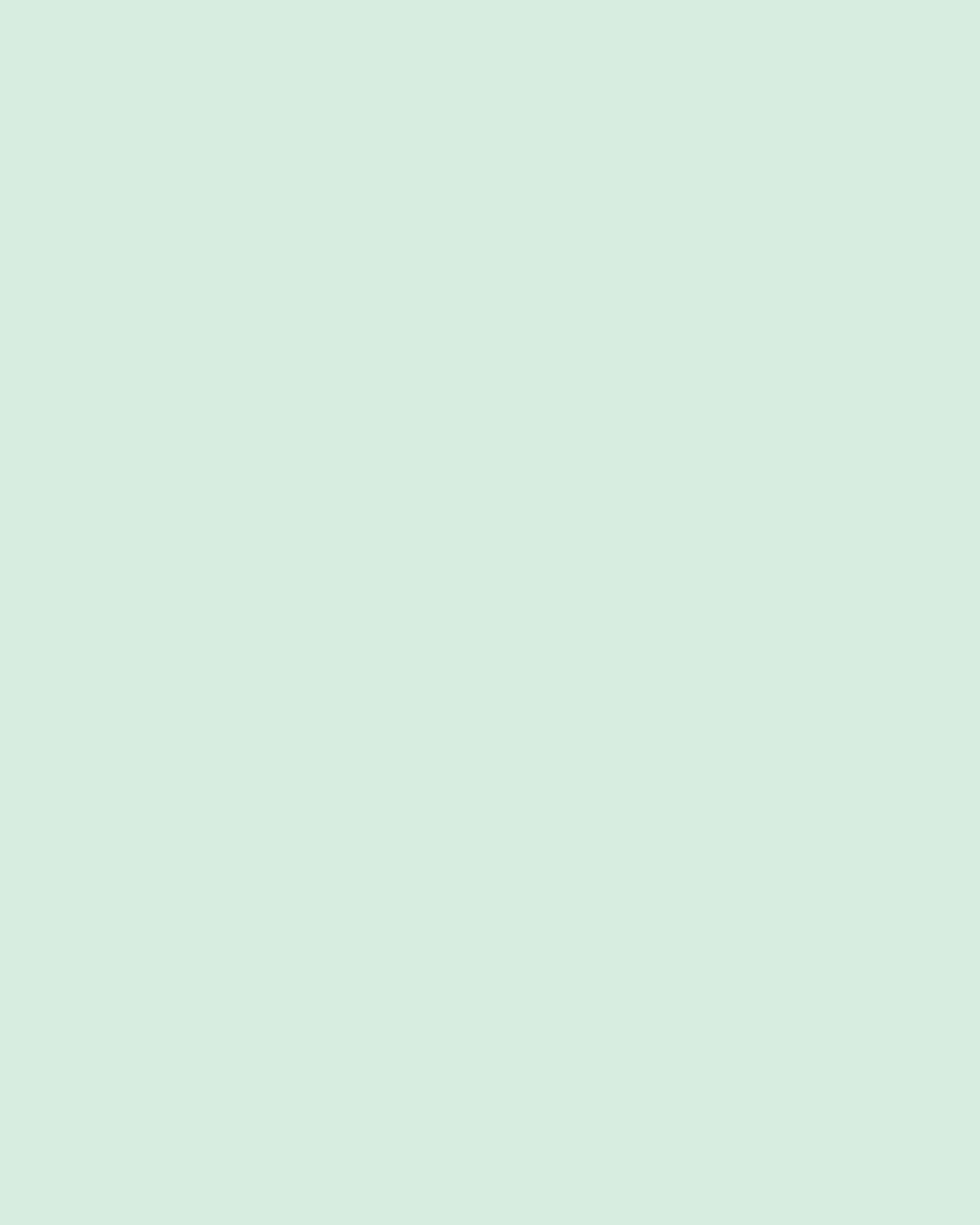 